SANBORN RAILROAD DAYS PARADE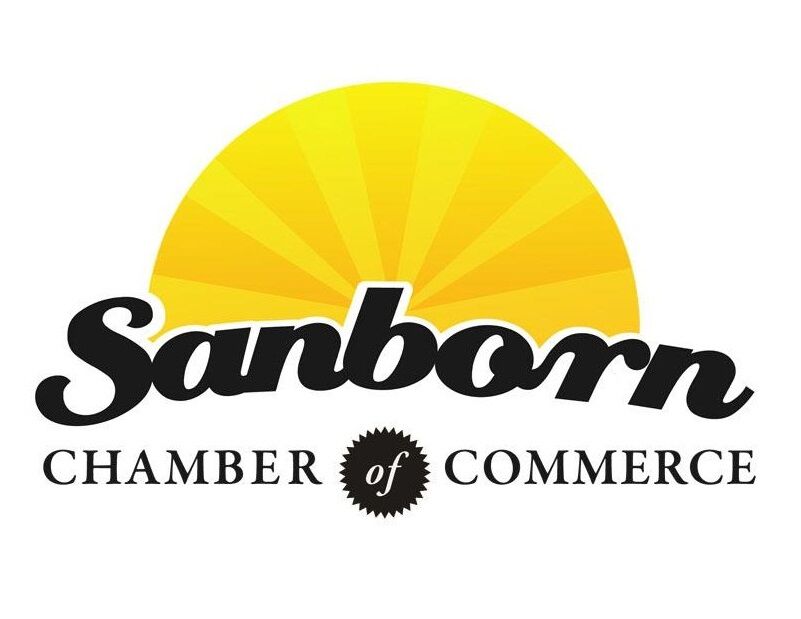 JULY 24, 2021Parade Time: 10:30am Line-up Time: 9:30-10:15am Registration Location: Sanborn Christian Reformed Church 208 N. Western Street, Sanborn IA **Recognition will be awarded for excellence**If you have questions, please contact Jamie:Work: 712-729-3691Home: 712-729-5371Fax: 712-729-5648Email: jamie@elgersmaagency.com Return this form by Friday, July 16, 2021 to: Sanborn Chamber of CommerceP.O. Box 161Sanborn, IA 51248OR Email: jamie@elgersmaagency.comDetach here and return lower portion of this form along with a completed and signed Waiver of Liability.--------------------------------------------------------------------------------------------------------------------------------------- Please type or print clearly. Announcers will use this information during the Parade. Type of Entry (float, car, tractor, etc.): ____________________________________________________ Sponsoring Organization: ______________________________________________________________ Name of Contact Person: ______________________________________________________________ Telephone: _________________________________________________________________________Address: ___________________________________________________________________________ E-mail Address: ______________________________________________________________________ Additional Information for announcers (please include names of personnel on entry):____________________________________________________________________________________________________________________________________________________________________________________________________________________________________________________________________________________________________________________________________________